Scouts Carpe Diem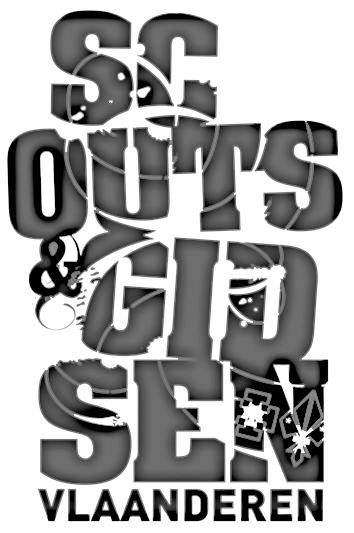 Kamp 2019: LeffingeInschrijvingsformulierBen je klaar om een onvergetelijk kamp tegemoet te gaan?Natuurlijk zullen mijn kinderen erbij zijn! Daarom schrijft ondergetekende,....................................................................................................................,zijn/haar hieronder vermeld(e) kind(eren) in voor het kamp van 2019.Bovendien schrijf ik het verschuldigde bedrag over op BE64 1431 0161 2352 en dit met de vermelding ‘Kamp 2019 + naam van je kind(eren) + groep’.Eerste kind: € 130, Tweede kind (en alle volgenden): €110, Kapoentje: € 65, 
Jin: €65, Pixie: €75, Leiding: € 50, Jinleiding: €25Ik stortte het bedrag op ...../...../2019 (vóór 1juli).Kind 1 .................................................................	tak ...............................................		€............Kind 2 .................................................................	tak ...............................................		€............Kind 3 .................................................................	tak ...............................................		€............Kind 4 .................................................................	tak ...............................................		€............                                                                                               Totaal bedrag = 	€............Bij de aankomst op kamp is er de mogelijkheid om samen met je kleine spruit te genieten van een heerlijk middagmaal verzorgd door onze eigen foeriers. Om een beetje in te kunnen schatten hoeveel eten zij moeten voorzien vragen ze om op te geven met hoeveel personen je komt 
(het kind dat op kamp gaat hoef je niet mee te tellen). Een vrije gift voor onze foeriers is altijd welkom.We zullen met …..... personen komen genieten van een heerlijk middagmaal op 21 juli 
en met ......... personen op 26 juli.We zullen met ……. personen een handje komen toesteken bij het opruimen van de kampplaats 
op 31 juli te Leffinge.HandtekeningVergeet je medische fiche niet!